DEEL 1	RUWBOUWLOT 18	GEVELAFWERKINGEN18.60.--.	GEVELBEKLEDING MET PROFIELELEMENTEN EN -PLATEN 18.63.00.	CASSETTE-ELEMENTEN.18.63.10.	Gevelafwerkingen, cassette-elementen, alg. .10.	OMVANG.12.	De werken omvatten:-	De levering, het transport, de opslag, de plaatsing en de afregeling van de gevelbekleding met open voegen uit vlakke cassette-elementen van fabrikant Prefa.-	De levering en plaatsing van de verbindingselementen en de bijbehorende bevestigingsmiddelen.-	De voorlopige bescherming tegen bevuiling..13.	Tevens in deze post inbegrepen:-	Het wegnemen van alle deeltjes (b.v. metalen bramen, deeltjes), afkomstig van de plaatsing (doorboring).-	Het wegnemen van alle afval, verpakkingsresten, enz.#	De plaatsing en het wegnemen van stellingen, afdekzeilen nodig bij de uitvoering en het plaatsen van de panelen..14.	Niet in deze post inbegrepen:-	De levering en plaatsing van de secundaire draagstructuur (tussenliggende constructieregels) van de gevelbekleding en hun bevestigingsmiddelen.-	De speciale elementen voor het corrigeren van belangrijke maar te voorziene vervormingen, van de eventuele wijzigingen van afmetingen, overlast van de ruwbouw, enz.#-	...18.63.10. ¦43-.. ..	Gevelafwerkingen, cassette-elementen, aluminium PREFA ALUMINIUMPRODUKTE Prefa Gevelsidings – gevelafwerking met vlakke aluminium platen, voorgevormd .20.	MEETCODE.22.12.	Geometrische eenheden:.22.12.12.	Per m. [m]●	Speciale stukken..22.12.22.	Per m². [m²]#●	Houten bebording.#●	Houten latten.#●	Aluminium latten.●	Gevelsidings..22.16.	Statistische eenheden:.22.16.10.	Per stuk. [st]●	Speciale stukken..22.20.	Opmetingscode:De maten zoals aangegeven op de plannen en meetstaat zijn louter indicatief.De afmetingen worden voorafgaandelijk uitvoerig gecontroleerd en desgevallend verrekend.-	Per m² te dekken oppervlak:-	Naar de wijze van aanbrengen.-	Naar type en dikte en/of profielhoogte.-	Per lopende meter van zelfde aard zoals: hoeken, ...-	Per stuk van zelfde aard zoals: geveldoorvoeren, ….30.	MATERIALEN.31.	Kenmerken of eigenschappen van de ondergrond:.31.10.	Beschrijving:#1.31.10.	[variant 1 : houten latten]#	Type:	op latten die een zwammendodende en insectenvernietigende behandeling ondergaan hebben, procédé A1 volgens STS 34.03.61.1. De sectie van de latten is aangepast aan de vorm en de dikte van de platen.-	Minimale afmetingen daklatten :	50 mm x 30 mm#2.31.10..	[varian 2 : aluminium latten]#	Type:	op latten in aluminium.De sectie van de latten is aangepast aan de vorm en de dikte van de platen.[Vervolg].32.	Kenmerken of eigenschappen van de gevelbekleding:.32.10.	Beschrijving:-	Prefa aluminium gevelsidings zijn gevelelementen die in combinatie met een geventileerde vliesgevel moeten worden gemonteerd. Onzichtbare bevestiging met behulp van een tand- en groefsysteem.-	Aan- en afsluitprofielen maken een stevige bevestiging ; in schuine, verticale of horizontale richting mogelijk..32.20.	Basiskenmerken:#.32.21.	[fabrikant]-	Fabrikant:	Prefa aluminiumprodukte-	Merknaam en type:	#Prefa sidings#.32.22.	[neutraal]-	Samenstelling:	aluminiumplaat met beschermlaag,-	Materiaal:	Aluminium (Al Mn1Mg0,5).32.40.	Beschrijvende kenmerken:-	Oppervlaktebehandeling:	Coil Coating 25 µm, hoogwaardige, 2 lagen moffellak#.	Oppervlakte-aspect :	#stucco #gelinieerd #met #zonder #schaduwvoegen (0,7 x 138 mm)#.	Oppervlakte-aspect :	#glad#stucco #met #zonder #schaduwvoegen (1,0 x 200 mm)#.	Oppervlakte-aspect :	#glad #met #zonder #schaduwvoegen (1,2 x 300 mm)-	Kleur zichtzijde:	#naar keuze uit de kleurenwaaier van de fabrikant. #.....Pro Memorie:-	Voor de keuze van de juiste kleur, raadpleeg de fabrikant. De combinaties plaatdikte / kleur zijn beperkt..32.41.	Vorm:-	Uiteinden:	#11 mm afgeschuind #recht aflopend (niet afgeschuind)#	Schaduwvoegen:	#zonder schaduwvoegen. # met schaduwvoegen, 15 mm breed, 7 mm diep-	Breedte : 138 mm (dikte 0,7 mm) :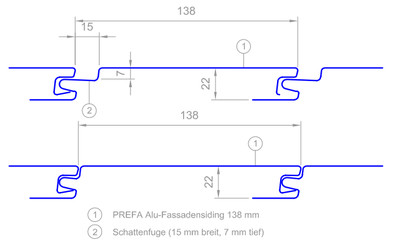 -	Breedte : 200mm (dikte 1,0 mm) :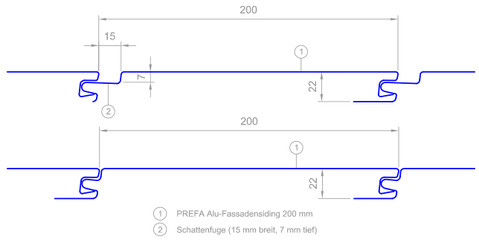 -	Breedte : 300mm (dikte 1,2 mm) :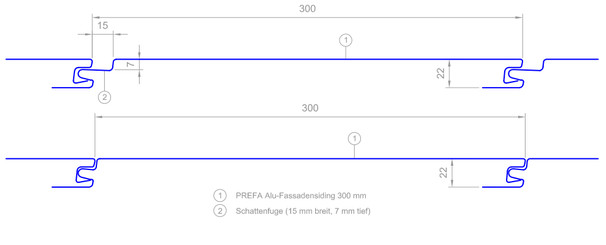 .32.42.	Maateigenschappen:-	Breedte : 	#138mm (plaatdikte 0,7 mm) 	 	#200mm (plaatdikte 1,0 mm) 	 	#300mm (plaatdikte 1,2 mm) -	Lengte :	standaard leverbaar van 500 tot 6200 mm  #...Pro Memorie:-	Ook platen langer dan 6200 mm kunnen op aanvraag worden geleverd. Raadpleeg de fabrikant voor de mogelijkheden..33.50.	Prestatiekenmerken:-	Lineaire uitzetting:	0,024 mm/m/K-	Breukvastheid Rm:	RM 130 – 180 N/mm²-	Rek bij breuk (%):	A50 A 6%-	Hardheid (HV3):	H41 -	Smeltpunt:	ca. 660°C.35.	Kenmerken of eigenschappen v/d. andere componenten :.35.30.	Kenmerken van de mechanische bevestigingsmiddelen:-	Type:	door de fabrikant bijgeleverde schroeven #voor aluminium ondergrond#voor houten ondergrondPro Memorie:-	Voor de keuze van de juiste schroef in functie van de onderliggende structuur, raadpleeg de leverancier van de gevelbekleding..35.40.	Kenmerken van de speciale stukken en hulpstukken:- 	Type :	 …..40.	UITVOERING.41.10.	De uitvoering gebeurt volgens de voorschriften van de fabrikant..44.20.	Montage:Het aanbrengen van de gevelbekleding wordt uitgevoerd rekening houdend met de voorschriften van de fabrikant.De platen dienen rechtstreeks op het latwerk gemonteerd te worden bij middel van bijbehorende schroeven. De platen dienen 1 x te worden geschroefd door het materiaal, om te fixeren. Alle andere schroeven dienen aangebracht te worden door de ovale perforaties opzij van de platen, dit om dilatatie niet te verhinderen.Het aantal en de plaats van de bevestigingspunten dient door de fabrikant bepaald te worden, rekening houdende met een max. doorbuiging van 1/200 van de overspanning bij maximale windlast. -	Type :	onzichtbare bevestiging met behulp van een tand- en groefsysteem.-	Richting bevestiging ;	# in schuine richting, #in verticale richting #in horizontale richting.Voor het plaatsen van de gevelbekleding vergewist de aannemer zich ervan of de onderstructuur is uitgevoerd volgens de voorschriften. Indien dit niet het geval is of als andere gebreken de vlakheid in het gedrang brengen, is hij ertoe gehouden deze gebreken te melden. Met de montage mag slechts begonnen worden zodra de onderconstructie geheel voldoet aan de gestelde eisen o.a. in verband met doorbuiging, belasting en stabiliteit, wind- en onderdrukken..50.	COORDINATIE.51.	Voor levering:De aannemer is verplicht na te gaan of de gevelbekleding, de hulpstukken, de bevestigingsmiddelen, ... kunnen geleverd worden in de voorgeschreven vormen, afmetingen en modellen..52.	Voor uitvoering:.52.10.	Voorafgaande informatie:-	De bestemming van het gebouw, de hoogte, de ligging en de inplanting, en, in voorkomend geval, de verzwarende of verlichtende omstandigheden aangaande de regels voor "Sneeuw en wind".-	Bijzondere omgevingsomstandigheden. Bij voorbeeld: de nabijheid van een fabriek met uitstoot van corrosieve dampen.-	Afmetingen en in het bijzonder de maximale hoogte van het gebouw.-	Marge voor dimensionale wijzigingen.-	Positionering en spreiding van de voorziene dilatatie- en zettingsvoegen v/d structuur.-	Elke vervorming die de ruwbouw mag ondergaan aangaande de te voorziene overlasten.-	Aarding van alle dak- en gevelelementen.-	Afstand tussen de draagprofielen (horizontale en verticale).-	Aard van het hoofdskelet (ruwbouw).-	Eventuele voorwaarden voor demontage.-	Bijkomende elementen van het skelet, door de aannemer dakbekleding te leveren (liggers, dwarsregels, ravelen voor daglichten).-	Thermische, hygrometrische en akoestische eisen voor de daken..53.	Tijdens uitvoering:.53.20.	Voorafgaande voorwaarden:De draagconstructie moet voldoende sterk en dik zijn om de verankeringelementen van de platen veilig te kunnen bevestigen ten overstaan van de krachten waarvan ze zullen worden onderworpen, te weten afrukking, buiging, schuifkrachten. Vooraleer de uitvoering te beginnen dient de aannemer de algemene stabiliteit van de draagconstructie te controleren..55.	De uitvoering van deze post is te coördineren met :#-	De studies, uitvoeringstekeningen, uitvoeringsdetails en werktekeningen.#-	De levering en plaatsing van het primaire skelet..60.	CONTROLE- EN KEURINGSASPECTEN.61.10.	De aannemer gevelbekleding bezorgt voor de uitvoering aan de architect:-	Stalen van de gekozen gevelbekleding.-	De afwerkingsdetails en plaatsingsplannen met overspanningslengte -	Garantiebewijs, attesten ….61.60.	In geval van twijfel over de herkomst of eigenschappen van één of meerdere samenstellende delen is de bouwheer gemachtigd voorafgaandelijk proeven te laten uitvoeren in een erkend laboratorium. Beantwoorden de stalen niet aan de vereisten, dan zijn alle kosten voor onderzoek ten laste van de aannemer..65.	Na de uitvoering:…Mogelijke variante toepassingen of suggesties vanwege de firma Prefa aluminiumprodukte…PREFA ALUMINIUMPRODUKTE-posten voor de meetstaatPrefa Gevelsidings– gevelafwerking met vlakke aluminium platen, voorgevormd P1	Gevelsidings  Prefa [dikte 0.7 mm] [breedte 138 mm]	FH	[m²]P1	Gevelsidings  Prefa [dikte 1 mm] [breedte 200 mm]	FH	[m²]P1	Gevelsidings  Prefa [dikte 1,2mm] [breedte 300 mm]	FH	[m²]#P2	Houten regelwerk [type] [dikte]	FH	[m²]#P2	Aluminium regelwerk [type] [dikte]	FH	[m²]P3	Mechanische bevestigingsmiddelen [type]	PM	[1]P4	Speciale stukken [type]	FH	[st]#P5	…	PM	[1].#Normmeldingen.30.	Specifieke basisreferenties:.30.30	Normen en technische referentiedocumenten:De materialen voldoen aan de voorschriften van de volgende referentiedocumenten:Aluminium:>NBN EN 485-1+A1:2010 Aluminium en aluminiumlegeringen - Plaat en band - Deel 1: Technische keurings- en leveringsvoorwaarden >NBN EN 485-2 2013 Aluminium en aluminiumlegeringen - Plaat en band - Deel 2: Mechanische eigenschappen >NBN EN 485-3 2003 Aluminium en aluminiumlegeringen - Plaat, band en dikke plaat - Deel 3: Toleranties op afmetingen en vorm van warmgewalste producten >NBN EN 485-4 1994 Aluminium en aluminiumlegeringen - Plaat, band en dikke plaat - Deel 4 : Vorm- en afmetingstoleranties voor koudgewalste produktenPREFA ALUMINIUMPRODUKTE Aluminiumstrasse 2D-98634 WasungenTel.: +32 (0)478 54 53 88Fax: +49 (0)369 41 78 50info@Prefa.bewww.Prefa.be